ПОСЫЛКА	ф. 7-п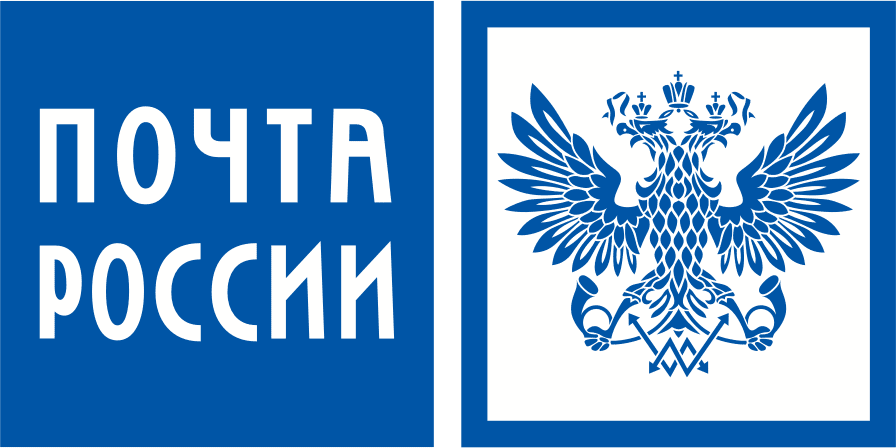 Заполняется отправителемОт когоЛукинов Виталий ЛеонидовичОткуда(сумма объявленной ценности цифрами и прописью, руб. ₽)(сумма наложенного платежа цифрами и прописью, руб. коп. ₽)КомуКудаЗаполняется операторомСтандарт ЭкспрессКурьер EMSНестандартная1 классС описьюВес	Оттиск КПШ ОПС места приёмаРоссия, Новосибирск,Россия, Новосибирск,Проспект академика Лаврентьева, 6Проспект академика Лаврентьева, 6ИВМиМГ СО РАНИВМиМГ СО РАНком. 2-310aком. 2-310aНомер мобильного телефонаИндекс отправителя+7  9    1   3    7    7   630090 С SMS-уведомлениемНомер мобильного телефонаИндекс отправителя+7                    С SMS-уведомлением